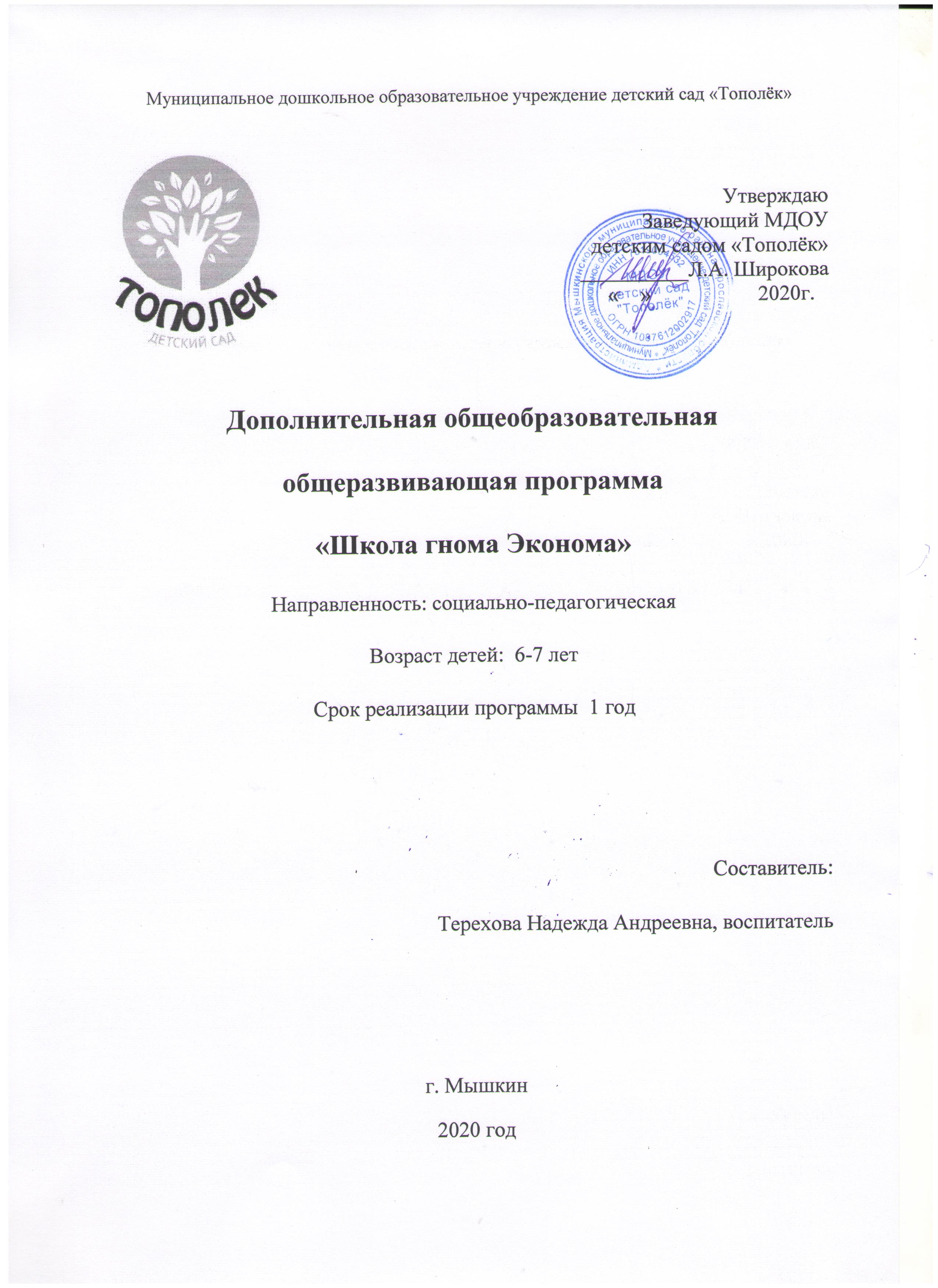 Содержание1.Пояснительная записка…………………………………………………….3 стр.2.Учебно-тематическое  и календарное планирование ………………….7 стр.3.Содержание программы…………………………………………………..9 стр.4.Обеспечение программы…………………………………………………12 стр.5.Мониторинг образовательных результатов……………………………..13 стр.6.Источники информации………………………………………………….13 стр.7.Приложения……………………………………………………………….14 стр.1. Пояснительная записка«Деньги - это средство воспитания, и с ними необходимо знакомить уже в дошкольном возрасте»А. С. Макаренко.         Финансовое просвещение и воспитание детей – сравнительно новое направление в дошкольной педагогике. Ведь финансовая грамотность является глобальной социальной проблемой, неотделимой от ребенка с ранних лет его жизни. Приобщение ребенка к миру экономической действительности – одна из сложных, но в то же время важных проблем. Дети, так или иначе, рано включаются в экономическую жизнь семьи: сталкиваются с деньгами, рекламой, ходят с родителями в магазин, участвуют в купле-продаже, овладевая, таким образом, первичными экономическими знаниями, пока еще на житейском уровне. Нынешним дошкольникам предстоит жить в XXI веке – веке сложных социальных и экономических отношений, овладевать принципиально новыми профессиями, требующими новых знаний, профессиональных и личностных качеств, иметь экономические представления и компетенции в области финансовой грамотности. К сожалению, финансовой грамотности почти не обучают в детских садах. А грамотное отношение к собственным деньгам и опыт пользования финансовыми продуктами в раннем возрасте открывает хорошие возможности и способствует финансовому благополучию детей, когда они вырастают.       Финансовая грамотность – понятие, выходящее за пределы политических, географических и социально-экономических границ. Финансовая грамотность – это психологическое качество человека, показывающее степень его осведомленности в финансовых вопросах, умение зарабатывать и управлять деньгами. Не секрет, что в России очень низкий процент информированности населения: какие права имеет потребитель финансовых услуг и как их защищать в случае нарушений. Поэтому азы экономического воспитания и обучения основам финансовой грамотности – это глобальная социальная проблема. Проведенные статистические исследования говорят о том, что заниматься повышением финансовой грамотностью населения необходимо на государственном уровне. Человек, который уверен в своем будущем, чувствует себя гораздо лучше. И поэтому наши дети достойны того, чтобы быть в курсе, как правильно пользоваться средствами, которые они будут зарабатывать во взрослой самостоятельной жизни.         Исследования ученых подтверждают важность и необходимость знакомства детей с деньгами. Особенно обстоятельно и разносторонне обсуждал проблему А.С. Макаренко. Позднее идею раннего ознакомления ребенка с финансовой грамотностью изучали Г.Л. Могилевская, Г.А. Острикова, И.А. Сасова, А.Ф. Аменд и др. Они единодушны в том, чтобы дать детям возможность понять истинное их значение, показать место в ряду основных жизненных ценностей. С детства детям нужно прививать чувство ответственности и долга во всех сферах жизни, в том числе и финансовой, это поможет им в будущем никогда не влезать в долги, держать себя в рамках и аккуратно вести свой бюджет.Направленность программы: социально-педагогическая.Срок реализации: 1 год.Программа  разработана в соответствии с нормативно - правовыми документами:Закон РФ от 29.12.2012 № 273-ФЗ «Об образовании в Российской Федерации»;«Концепция развития дополнительного образования детей» (утв. распоряжением Правительства РФ от 04.09.2014 №1726-р);Государственная программа Российской Федерации «Развитие образования на 2013- 2020 годы» (утв. постановлением Правительства Российской Федерации от 15.05 2013 №792);Приказ Министерства образования и науки РФ от 17.10.2013 № 1155 «Об утверждении федерального  государственного образовательного стандарта дошкольного образования»;Приказ Министерства образования и науки РФ от 30.08.2013 № 1014 «Об утверждении порядка организации и осуществления образовательной деятельности по основным общеобразовательным программам – образовательным программам дошкольного образования»;Приказ Минобрнауки России от 29.08.2013 №1008 «Об утверждении Порядка организации и осуществления образовательной деятельности по дополнительным общеобразовательным программам»;Постановлением Федеральной службы по надзору в сфере защиты прав потребителей и благополучия человека от 15.05.2013 № 26 «Об утверждении СанПиН 2.4.1.3049 – 13 «Санитарно эпидемиологическими требованиями к устройству, содержанию и организации режима работы дошкольных образовательных организаций»;Методические рекомендации Министерства образования и науки Российской Федерации по проектированию дополнительных общеобразовательных программ, включая разноуровневые программы (письмо Министерства образования и науки РФ от 18.11.2015 №09-3442);Основная образовательная программа муниципального дошкольного образовательного учреждения детского сада «Тополёк» города Мышкина Ярославской области, разработанная и утвержденная с учётом примерной основной общеобразовательной программы дошкольного образования;Устав муниципального дошкольного  образовательного  учреждения  детского  сада «Тополёк». Цель  – формирование основ финансовой грамотности у детей старшего дошкольного возраста.Задачи:сформировать первичные экономические представления и компетенции;развитие экономического мышления дошкольников;формировать понятие основных правил расходования денег, умение учитывать важность и необходимость покупки;воспитывать уважения к труду, людям труда, бережливого отношения ко всем видам собственности;воспитывать умение правильного обращения с деньгами, разумного подхода к своим желаниям, сопоставление их с возможностями бюджета семьи;воспитывать нравственно-экономических качеств и ценностных ориентиров, необходимых для рационального поведения в финансовой сфере.Принципы построения и реализации программы:   -полноценное проживание ребенком всех этапов детства;  -амплификации детского развития;  -учет индивидуальных особенностей детей;  -системности и комплексности (системность и комплексность, конкретность и   доступность дидактического материала реализуются в программе благодаря системе повторения усвоенных навыков, опоры на уже имеющиеся знания, умения и навыки, что в конечном итоге обеспечивает поступательное развитие);-принцип развивающего обучения (принимаются во внимание «зоны актуального и ближайшего развития» ребенка, что обеспечивает его интеллектуальное развитие);-принцип комфортности (предусмотрена необходимость обеспечения эмоционального благополучия каждого ребенка), все занятия ориентированы на психическую защищенность ребенка, его комфорт и потребность в эмоциональном общении с педагогом. Атмосфера доброжелательности, вера в силы ребенка, индивидуально-дифференцированный подход, создание для каждого ситуации успеха.-сотрудничество организации с семьей.       Все принципы методологического построения программы отражают современные научные взгляды, они не только обеспечивают решение задач обучения детей основам финансовой грамотности, но и осуществляют тесную взаимосвязь этического, трудового и экономического воспитания, способствуют формированию ценностных жизненных ориентаций в дошкольном возрасте.Организация образовательной деятельности:        Программа «Школа гнома Эконома» рассчитана на детей старшего дошкольного возраста 6 – 7 лет. Занятия по программе дополнительного образования  осуществляется в виде кружковой работы в соответствии с требованиями Федерального Закона  «Об образовании в Российской Федерации», СанПиН 2.4.1.3049-13 «Санитарно-эпидемиологические требования к устройству, содержанию и организации режима работы дошкольных образовательных организаций», Федерального государственного образовательного стандарта  дошкольного образования, Устава дошкольной образовательной организации.       Организация и режим проведения занятий зависит от возраста ребенка. Для детей старшего дошкольного возраста группы 5-8 человек занятия проводятся 1 раз в неделю, во второй половине дня  30 минут.        Помимо основной организованной образовательной деятельности реализуются и другие формы работы с детьми в свободной или совместной деятельности:деловые, сюжетно-ролевые игры, настольные игры с экономическим содержанием,увлекательные ситуационные задачи; беседы с привлечением родителей (законных представителей), досуги и т.д.        Содержание программы «Школа гнома Эконома» реализуется на подгрупповых занятиях, имеет сюжетно-тематический, интегрированный принцип построения учебной деятельности, практической направленности. Используются интерактивные игры и пособия, финансовые настольные игры, осуществляется деятельностный подход к обучению. Родители (законные представители) принимают участие в проведении промежуточных и итоговых мероприятий, им даются рекомендации по приобщению детей к финансовой грамотности.    Программа состоит из 3 блоков, связанных между собой задачами и содержанием.Ожидаемые результаты:	В конце реализации программы планируется сформировать у детей следующие  понятия и представления:Знать основные финансово - экономические понятия и категории.Иметь знания о новых профессиях и уметь рассказывать о них.Обогатить словарный запас, связанный с областью экономики и финансов, трудовой деятельностью людей современных профессий.Воспитывать в себе такие качества, как умение честно выигрывать, соревноваться, радоваться успехам товарищей, проигрывать и не бояться проигрыша.Развивать в себе общительность, чувство собственного достоинства, стремление доводить начатое дело до конца.Иметь здоровый интерес к деньгам, осознание правил их честного приобретения, взаимосвязи понятий «труд - деньги».Уметь соизмерять свои потребности и возможности.Уважать любой труд людей.Осознавать на доступном ему уровне взаимосвязь понятий «труд-продукт - деньги» и  то, что стоимость продукта зависит от его качества.2. Учебно-тематическое и календарное планирование.Учебно-тематическое планированиеНа теоретических занятиях происходит знакомство дошкольников с финансовой терминологией, в доступной форме объясняются основные понятия, рассматриваются иллюстрации, читаются экономические истории, сказки.                                                                                                                         Практические занятия проходят в игровой форме с использованием сюжетно-ролевых, настольно-печатных, дидактических игр и персонажей. Комплексные занятия объединяют и теоретические знания, и практические навыки.Календарное планирование.I. ТРУД, ПРОДУКТ, ТОВАРII. ДЕНЬГИ.III. РЕКЛАМА.IV.СЕМЕЙНЫЙ БЮДЖЕТ.3. Содержание программы4. Обеспечение программыПримерная структура занятия:1.Организационный этап: создание эмоционального настроя, объявление темы занятия.2.Теоретический этап: беседа по теме, объяснение и знакомство с незнакомыми терминами, работа с наглядным материалом.3.Практический этап: выполнение практических заданий (игры, викторины). Использование различных методов, приёмов. Использование физкультминуток, пальчиковой гимнастики.4.Итоговый этап: подведение итогов занятия.     Для реализации программы используется  учебно-методический комплект по финансовой грамоте, который включает дидактические пособия для детей. Учебно-методический комплект является необходимым и достаточным для организации основной образовательной деятельности по обучению детей основам финансовой грамотности. Пособия комплекта могут использоваться детьми в свободной игровой деятельности, а так же в домашних условиях.УЧЕБНО-МЕТОДИЧЕСКИЙ КОМПЛЕКТ ВКЛЮЧАЕТ:1. «В помощь родителям» – консультации для родителей;2. Наглядно-дидактические альбомы: «Финансовая азбука» – наглядный иллюстрированный альбом, в котором понятно и доступно объясняются основные экономические понятия в алфавитном порядке;«Деньги разных стран мира» – наглядный иллюстрированный альбом, который знакомит детей с разными странами и их валютой; «Академия финансов» – иллюстрированное пособие для проведения основной образовательной деятельности в рамках программы; «Финансовые сказки» – сборник сказок по основам финансовой грамотности, адаптированные для детей старшего дошкольного возраста.3. Дидактические игры: Сюжетно-ролевая игра «Банк»; Настольная дидактическая игра «Разные профессии»; Настольно печатная игра «Семейный бюджет».4. Куклы-персонажи:Рублик и Копейка. Транжира и Экономка.Все пособия комплекта выполняют системообразующую, координирующую, и интегрирующую функцию, служат своеобразным «каркасом», объединяющим учебную информацию и методический аппарат (технологию усвоения). Структура учебных пособий разработана в соответствии с блочно-тематическим принципом, что облегчает педагогу продумать и организовать образовательную деятельность.. Дидактические пособия предназначены как для индивидуальной, так и для подгрупповой работы с детьми, снабжены5. Мониторинг образовательных результатовМетоды и средства оценки результативности реализации программы:В качестве результатов реализации программы выступают следующие показатели: значительная положительная динамика знаний, умений и навыков основ финансовой грамотности детей старшего дошкольного возраста. Для оценки результативности усвоения знаний, умений и навыков основ финансовой грамотности используются следующие методы:Наблюдение.Беседы.Обследование дошкольника (начало, конец учебного года).Итоговое мероприятие (праздник).Данные диагностического обследования заносятся в диагностическую таблицу уровня знаний, умений и навыков основ финансовой грамотности по следующим критериям:Старший дошкольный возраст 6 – 7 лет. Критерии:- знает о новых профессиях, умеет о них рассказать; - владеет словарным запасом в области финансирования; - проявляет здоровый интерес к деньгам; - интересуется социальными явлениями, происходящими в общественной жизни; - сформировано начало экономического мышления.6. Источники информацииЛИТЕРАТУРА1. Аменд, А.Ф., Экономическое воспитание в процессе трудовой подготовки /А.Ф. Аменд, И.Б. Сасова. – Москва: Просвещение; 1988. – 192 с.2. Бокарев, А. А. Повышение уровня финансовой грамотности населения в Российской Федерации / А. А. Бокарев. – Финансы. – 2010. – № 9. – С 3-63. Горяев, А., Финансовая грамота для школьников. Спецпроект Российскойэкономической школы по личным финансам / А. Горяев, В. Чумаченко –2010. – 42 с.4.Зеленцова, А. В. Повышение финансовой грамотности населения:международный опыт и российская практика / А. В. Зеленцова, Е.А.Блискавка, Д. Н. Демидов. – Москва: КноРус; – 2012. – 106 с.5. Коннова, З.П., Развитие игровой активности дошкольников / З.П. Коннова,И.В. Малышева, Л.А. Пенькова, С.В. Пыркова – Москва: Сфера; – 2010.6. Козлова, С.А. Теория и методика ознакомления дошкольников социальнойдействительностью / С.А. Козлова – Москва, 1998.7. Макаренко, A.C. Сочинения: В 7 т. Т.4./ А.С. Макаренко.– Москва: Изд-воАПН РСФСР; 1957. – 321 с.8. Поваринцева Г. П. Финансовая грамотность дошкольника. Программа кружка./ Волгоград: Учитель, -186 с. 8. Смоленцева, А.А. Введение в мир экономики, или Как мы играем вэкономику: Учебно-методическое пособие/ А.А. Смоленцева. – Москва,2016.9. Шатова, А.Д. Программа «Дошкольник и … экономика»/А.Д. Шатова –Москва, 2018.ЭЛЕКТРОННЫЕ РЕСУРСЫ1. Фестиваль педагогических идей «Открытый урок» [Электронный ресурс]. –Режим доступа: www. festival.1september.ru, свободный. – Загл. с экрана.2. Дети и деньги [Электронный ресурс] – Режим доступа:www.fsmcapital.ru/uspeh/mykinder.shtml, свободный. – Загл. с экрана.3. Ребенок и его мир [Электронный ресурс].– Режим доступа:http://worldofchildren.ru/, свободный. - Загл. с экрана.4. Интеллектуальный клуб [Электронный ресурс]. – Режим доступа:www.klubkontakt.net/ , свободный. – Загл. с экрана.5. Подготовка к школе [Электронный ресурс].– Режим доступа:http://vscolu.ru/, свободный. – Загл. с экрана.Название блокаКоличество занятийКоличество занятийКоличество занятийКоличество занятий в годОбщее количество занятий в годНазвание блокаТеоритечскиеПрактическиеКомплексныеКоличество занятий в годОбщее количество занятий в годТруд, продукт, товар6241232Деньги, цена, стоимость522932Реклама: желания и возможности1-2332Семейная экономика323832МесяцТемаДатаДатаСентябрьПрофессии10.09.202017.09.202010.09.202017.09.2020СентябрьКто такой профессионал? 24.09.202024.09.2020ОктябрьЧто такое ресурсы Земли?Как люди тратят ресурсы планеты?01.10.202008.10.202001.10.202008.10.2020ОктябрьСпрос. Товар. Цена. От чего зависит цена. 15.10.202022.10.202029.10.202015.10.202022.10.202029.10.2020НоябрьАкции.Акции.05.11.202012.11.2020НоябрьФинансовая безопасность.19.11.202026.11.202019.11.202026.11.2020ДекабрьПродолжаем знакомство с деньгами.03.12.202010.12.202003.12.202010.12.2020ДекабрьЯнварьСбережения.24.11.202014.01.202024.11.202014.01.2020ЯнварьЧто такое банк? Его структура.21.01.202028.01.202021.01.202028.01.2020ФевральЧто такое бизнес.Кто такой бизнесмен.Что такое бизнес.Кто такой бизнесмен.04.02.202011.02.202018.02.2020ФевральМартРеклама25.02.202004.03.2020МартКонкурс «Лучший рекламный плакат»11.03.2020МартСемейный бюджет. Доходы и расходы.18.03.202025.03.2020АпрельЧто такое долг. Когда его берут и как отдают. Займы.01.04.202008.04.202015.04.2020АпрельЛичные деньги. Как накопить. 22.04.2020АпрельИзготовление копилки своими руками29.04.2020Дата проведенияТемаКраткое содержаниеВид занятия(Т-теория, П-практика) ТРУД. ПРОДУКТ. ТОВАР. ТРУД. ПРОДУКТ. ТОВАР. ТРУД. ПРОДУКТ. ТОВАР. ТРУД. ПРОДУКТ. ТОВАР.СентябрьПрофессииНовые профессии: Знакомство с профессиями, затратами труда, назначением; Беседа о профессиях, понятие «оплата труда», за что человеку платят зарплату, от чего зависит размер зарплаты; Беседа о науке – экономике, что изучает экономика, чем занимается экономист профессионал, нужна ли эта наука миру?ТПСентябрьКто такой профессионал?Знакомство с понятием. Значение этого слова, подбор эпитетов: умелый, грамотный, умный, трудолюбивый, ответственный и т.д. Портрет профессионала.ТОктябрьПроизводители и ресурсы. Сохранить и приумножить.Что такое ресурсы Земли? Какие ресурсы бывают?  Что производят производители? Из каких ресурсов, какое производство получается; Как люди тратят ресурсы планеты? Как сберечь их. Что может сделать один человек для экономии ресурсов.ТПОктябрьСпрос товара. Установление цены.Как рождается спрос на товар? Товары первой необходимости. Как устанавливают цену на товар. От чего зависит цена?ПОктябрьКакие бывают производители товаров.Какие бывают разновидности товаров. Кто производит разные виды товаров. Что нужно для производства.ТПНоябрьАкции  товаров.Что такое акции? Для чего их проводят? Какие правила проведения акции.ТПII. Деньги. Цена. Стоимость.II. Деньги. Цена. Стоимость.II. Деньги. Цена. Стоимость.II. Деньги. Цена. Стоимость.НоябрьФинансовая безопасность. Копейка рубль бережет.Как обезопасить свои финансы. Какие бывают обманы и финансовые мошенники. Как хранить свои сбережения. Как их экономить.ТДекабрьРазмен монет.Знакомство с разным номиналом монет. Практическое обучение размену монет. Размен денежных купюр. Размен металлических монет.ПДекабрьВиды денег. Банковская карта.Знакомство с видом денег: железные деньги (монеты),  бумажные деньги (купюры), банковские карты.  ТПДекабрьПравильный выбор: куда тратить деньги?Потребности человека, необходимые товары для жизни. Определение качества товара: качество изготовления, срок годности, условия хранения.ТЯнварьКак сделать сбережения.Знакомство с видами сбережений. Знакомство с банковскими операциями. Банкомат.ТЯнварьБанк. Виды услуг.Знакомство со структурой банка, его назначением и функцией. Понятие: вклады, оплата, сбереженияТПФевральЧто такое налоги и зачем их  платить.Знакомство с понятием, какие бывают налоги и для чего их вводят.ФевральБизнес.Что такое бизнес. Бизнесмен - хозяин своего дела. Качества: бережливость, расчѐтливость, экономность, трудолюбие, но одновременно и щедрость, благородство, честность, умение сопереживать, милосердие. Примеры меценатства, материальной взаимопомощи, поддержки.ТПIII. РекламаIII. РекламаIII. РекламаIII. РекламаФевральКакая реклама лучше?С помощью рекламы люди узнают, где и какие товары можно купить, какие получить услуги (сделать красивую прическу, вычистить и выстирать одежду, починить машину и пр.)ТМартЧто быстрее купят?Как реклама влияет на продажу товара. Какая реклама лучше? Что привлекает внимание людей? Какой реклама не должна быть (скучной, тусклой). Конкурс на самый лучший рекламный плакат.ТПIV. Семейный бюджет. МартСемейный бюджет: доходы.Из каких частей состоит бюджет семьи? Из чего складываются доходы семьи? ТПМартСемейный бюджет: расходы семьи.На какие нужды тратит деньги семья? (обучение, медицина, питание, одежда, ЖКХ, бензин, проезд, отдых и т.д.). В каких случаях есть необходимые расходы, а в каких случаях стоит подождать с покупками?ТПАпрельДолг платежом красен или что такое заем?В каких случаях приходится занимать деньги? Какие правила займа? (отдать вовремя, заранее примерно определить время отдачи, поблагодарить)ТАпрельНе имей сто рублей, а имей сто друзей. Ты мне – я тебе.Кто такой друг? Для чего нужны друзья? Когда друзья помогают в беде?ТПАпрельЛичные деньги. Копилка.Что такое личные деньги, принцип накопления. Что такое копилка? Изготовление копилки.ТП